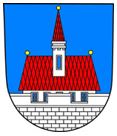 Město Ústí nad OrlicíOBECNĚ ZÁVAZNÁ VYHLÁŠKAč. 2/2019o stanovení koeficientu pro výpočet daně z nemovitostí u stavebních pozemků, u zdanitelných staveb a zdanitelných jednotek v jednotlivých částech města Ústí nad Orlicí a o stanovení místního koeficientu pro výpočet daně z nemovitostíZastupitelstvo města Ústí nad Orlicí se na svém zasedání dne 16.09.2019 usnesením č. 161/6/ZM/2019 usneslo vydat na základě § 6 odst. 4 písm. b), § 11 odst. 3 písm. a) a b) a § 12 zákona č. 338/1992 Sb., o dani z nemovitých věcí, ve znění pozdějších předpisů (dále jen „zákon o dani z nemovitých věcí“), a § 10 písm. d) a § 84 odst. 2 písm. h) zákona č. 128/2000 Sb., o obcích (obecní zřízení), ve znění pozdějších předpisů, tuto obecně závaznou vyhlášku:Čl. 1Stanovení koeficientu pro výpočet daně z nemovitých věcí u stavebních pozemkůU stavebních pozemků se stanovuje koeficient, kterým se násobí sazba daně stanovená dle § 6 odst. 2 písm. b) zákona o dani z nemovitých věcí, v následující výši:pro katastrální území města Ústí nad Orlicí ve výši 2,5 pro katastrální území Hylváty ve výši 2,0pro katastrální území Kerhartice nad Orlicí a Gerhartice ve výši 1,6pro katastrální území Horní Houžovec, Dolní Houžovec, Knapovec, Černovír u Ústí nad Orlicí a Oldřichovice u Ústí nad Orlicí ve výši 1,4.Čl. 2Stanovení koeficientu pro výpočet daně z nemovitých věcí u zdanitelných staveb a zdanitelných jednotekU zdanitelných staveb a ostatních zdanitelných jednotek uvedených v § 11 odst. 1 písm. a) a f) zákona o dani z nemovitých věcí se stanovuje koeficient, kterým se násobí základní sazba daně dle § 11 odst. 1 písmeno a) a f) zákona o dani z nemovitých věcí, případně sazba daně zvýšená podle § 11 odst. 2 zákona o dani z nemovitých věcí, v následující výši:pro katastrální území města Ústí nad Orlicí ve výši 2,5 pro katastrální území Hylváty ve výši 2,0pro katastrální území Kerhartice nad Orlicí a Gerhartice ve výši 1,6pro katastrální území Horní Houžovec, Dolní Houžovec, Knapovec, Černovír u Ústí nad Orlicí a Oldřichovice u Ústí nad Orlicí ve výši 1,4.U zdanitelných staveb a zdanitelných jednotek uvedených v § 11 odst. 1 písm. b) až d) zákona o dani z nemovitých věcí se stanovuje koeficient pro celou obec, kterým se násobí základní sazba daně, případně sazba daně zvýšená podle § 11 odst. 2 zákona o dani z nemovitých věcí, ve výši 1,5.Čl. 3Místní koeficientNa území města Ústí nad Orlicí se stanovuje místní koeficient ve výši 2, kterým se násobí daň poplatníka za jednotlivé druhy pozemků, zdanitelných staveb nebo zdanitelných jednotek, popřípadě jejich souhrny, s výjimkou pozemků uvedených v § 5 odst. 1 zákona o dani z nemovitých věcí.ČI. 4Závěrečná ustanoveníZrušuje se Obecně závazná vyhláška města Ústí nad Orlicí č. 1/2014 o stanovení koeficientu pro výpočet daně z nemovitých věcí v jednotlivých částech města Ústí nad Orlicí a o stanovení místního koeficientu pro výpočet daně z nemovitých věcí, ze dne 8. 9. 2014.Tato obecně závazná vyhláška nabývá účinnosti dnem 01.01.2020.Vyvěšeno dne:		Sejmuto dne:	Zasláno správci daně dne: Petr Hájek v. r.starostaPetr Hájek v. r.starostaPetr Hájek v. r.starostaJiří Preclík v. r.místostarostaMgr. Pavel Svatoš v. r.                      místostarosta                   Matouš Pořický v. r.místostarosta                   Matouš Pořický v. r.místostarosta